1. На слици је приказано: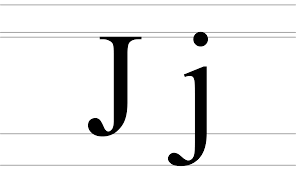 велико и мало штампано слово Јвелико и мало штампано слово Гвелико и мало штампано слово Л2. Бацим га горе - бело, бацим га доле - жуто. Шта је то: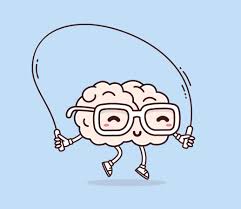 ЈАСТУКЈАЈЕЈЕЛКАЈАКНА3. Име једног воћа са слике почиње словом Ј:1.				2.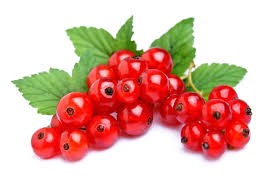 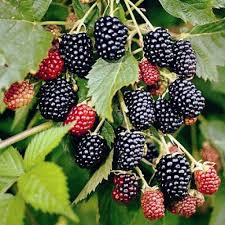  3.				4. 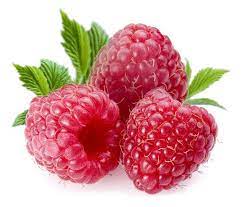 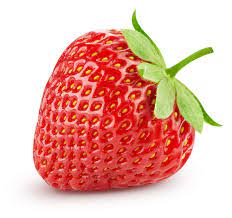 4. Беба једне животиње са слике зове се на слово Ј - означи ту животињу: 1.				2.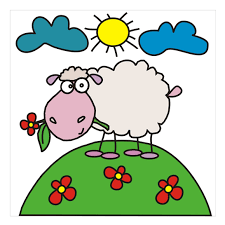 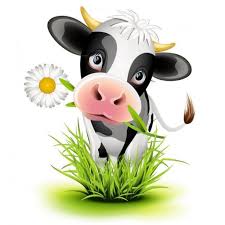 3.				4.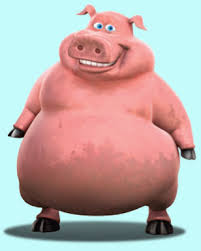 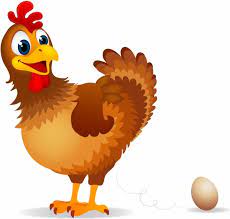 5. Црвени јарац по кошари скаче. Одгонетка ове загонетке је један део тела чије име почиње на слово Ј:1.				2.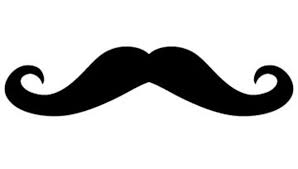 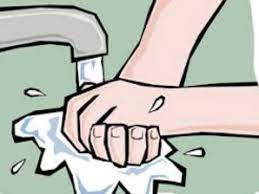 3.				4.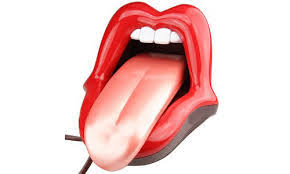 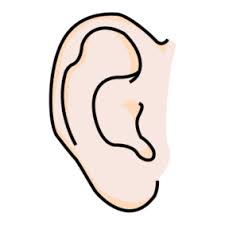 6. ЈАБУКА КОЈА КАСНО САЗРИ ДУГО СТОЈИ. Колико се пута појављује слово Ј у овој народној пословици: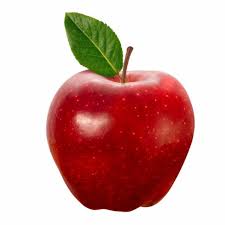 3 пута4 пута2 пута7. Име једног годишњег доба почиње словом Ј - напиши га: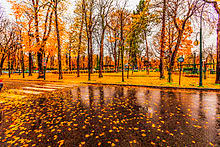 8. Правилно рапореди слова и добићеш једно женско име: С И А Ј М Н А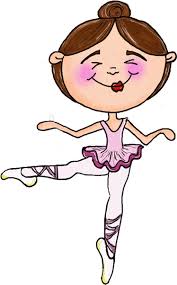 9. Која држава у свом имену има два пута слово Ј: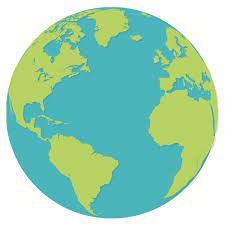 JАМАЈКАJOРДАНJЕМЕНЈАПАН10. Које мушко име садржи два пута слово Ј: 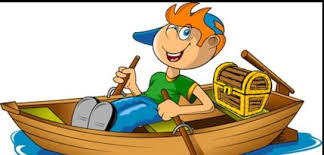 ЈАКОВЈЕРЕМИЈАЈАКШАЈОВАН11. Само у називу једног занимања нема слова Ј:1.  МАЈСТОР		2.  САОБРАЋАЈАЦ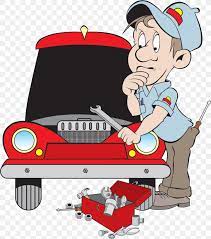 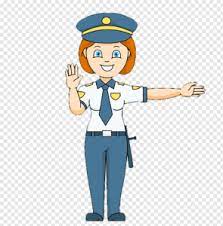 3. УЧИТЕЉИЦА		4. ВОЈНИК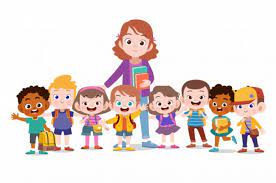 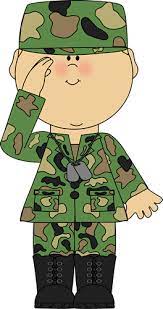 12. Име једне животиње се завршава словом Ј. Тело joj је покривено перјем шарених боја. Има кљун и канџе, а уме и да проговори. Ова животиња је: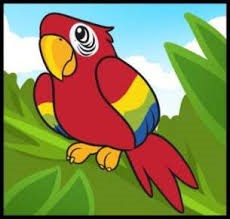 ___________.